       «ВЕСТНИК АЛЬБУСЬ-СЮРБЕЕВСКОГО СЕЛЬСКОГО ПОСЕЛЕНИЯ»И Н Ф О Р М А Ц И О Н Н Ы Й   Б Ю Л Л Е Т Е Н Ь№ 22 от  03  июня  2019 годаИздание администрации Альбусь-Сюрбеевского сельского поселения Постановление главы Альбусь-Сюрбеевского сельского поселения от 03.06.2019 г. № 4	В соответствии со статьей 28 Федерального Закона от 06.10.2003 №131-ФЗ «Об общих принципах организации местного самоуправления в Российской Федерации» (в редакции Федерального закона №361-ФЗ),  Устава   Альбусь-Сюрбеевского сельского поселения Комсомольского района Чувашской Республики, Положением о публичных слушаниях, утвержденным решением Собрания депутатов Альбусь-Сюрбеевского сельского поселения от 09.03.2006 г. № 1/27 (с изменениями от 02.05.2012 № 1/54, от 13.04.2017 № 4/48) и в целях обеспечения прав и законных интересов физических и юридических лиц, совершенствования правового регулирования в сфере благоустройства Альбусь-Сюрбеевского сельского поселения, администрация Альбусь-Сюрбеевского сельского поселения п о с т а н о в л я е т:         1. Назначить публичные слушания по рассмотрению проекта  решения Собрания депутатов Альбусь-Сюрбеевского сельского поселения «О внесении изменений в решение Собрания депутатов  Альбусь-Сюрбеевского сельского    поселения  № 2/58 от 13.11.2017 «Об утверждении Правил благоустройства территории Альбусь-Сюрбеевского сельского поселения Комсомольского района Чувашской Республики» на 25 июня 2019 года в здании администрации Альбусь-Сюрбеевского сельского поселения, начало в 17.00 часов.        2.  Контроль за исполнением настоящего постановления   оставляю  за  собой.Глава Альбусь-Сюрбеевскогосельского поселения			                                                               В.Н.Гордеев                                                                                                       ПРОЕКТВ соответствии с Федеральным законом от 06.10.2003 года № 131-ФЗ «Об общих принципах организации местного самоуправления в Российской Федерации», Федеральным законом от 29.12.2017 г. № 463-ФЗ «О внесении изменений в Федеральный закон «Об общих принципах организации местного самоуправления в Российской Федерации» и отдельные законодательные акты Российской Федерации», Законом Чувашской Республики от 21.12.2018 года №102 «О порядке определения границ прилегающих территорий в Чувашской Республике», руководствуясь Уставом Альбусь-Сюрбеевского  сельского поселения, Собрание депутатов Альбусь-Сюрбеевского  сельского поселения р е ш и л о:I. Внести в Правила благоустройства территории Альбусь-Сюрбеевского  сельского поселения, утвержденные решением Собрания депутатов Альбусь-Сюрбеевского  сельского поселения от 13.11.2017 г. № 2/58  (далее – Правила), следующие изменения:пункт 1.6 раздела 1 Правил дополнить абзацами следующего содержания:      «контейнер - мусоросборник, предназначенный для складирования твердых коммунальных отходов, за исключением крупногабаритных отходов;       контейнерная площадка - место (площадка) накопления твердых коммунальных отходов, обустроенное в соответствии с требованиями законодательства Российской Федерации в области охраны окружающей среды и законодательства Российской Федерации в области обеспечения санитарно-эпидемиологического благополучия населения и предназначенное для размещения контейнеров и бункеров;      объекты размещения отходов - специально оборудованные сооружения, предназначенные для размещения отходов (полигон, шламохранилище, в том числе шламовый амбар, хвостохранилище, отвал горных пород и другое) и включающие в себя объекты хранения отходов и объекты захоронения отходов;      региональный оператор по обращению с твердыми коммунальными отходами (далее также - региональный оператор) - оператор по обращению с твердыми коммунальными отходами - юридическое лицо, которое обязано заключить договор на оказание услуг по обращению с твердыми коммунальными отходами с собственником твердых коммунальных отходов, которые образуются и места накопления которых находятся в зоне деятельности регионального оператора;                 прилегающая территория - территория общего пользования, которая прилегает к зданию, строению, сооружению, земельному участку в случае, если такой земельный участок образован, и границы которой определены с настоящими Правилами в соответствии с порядком, установленным Законом Чувашской Республики от 21.12.2018 года №102 «О порядке определения границ прилегающих территорий в Чувашской Республике»;территории общего пользования - территории, которыми беспрепятственно пользуется неограниченный круг лиц (в том числе площади, улицы, проезды, набережные, береговые полосы водных объектов общего пользования, скверы, бульвары);границы прилегающей территории - местоположение прилегающей территории, установленное посредством определения в местной системе координат характерных точек ее границ;площадь прилегающей территории - площадь геометрической фигуры, образованной проекцией границ прилегающей территории на горизонтальную плоскость.»; пункт 3.1 раздела 3 Правил дополнить подпунктом 3.1.5 следующего содержания:«3.1.5. Границы прилегающих территорий1. Границы прилегающей территории определяются с учетом расположения зданий, строений, сооружений, земельных участков в существующей застройке, вида их разрешенного использования и фактического назначения, их площади и протяженности.2. Границы прилегающей территории определяются с учетом следующих ограничений:1) в отношении каждого здания, строения, сооружения, земельного участка могут быть установлены границы только одной прилегающей территории, в том числе границы, имеющие один замкнутый контур или два непересекающихся замкнутых контура;2) установление границ прилегающей территории, общей для двух и более зданий, строений, сооружений, земельных участков, за исключением случаев, когда строение или сооружение, в том числе объект коммунальной инфраструктуры, обеспечивает исключительно функционирование другого здания, строения, сооружения, земельного участка, в отношении которого определяются границы прилегающей территории, не допускается;3) пересечение границ прилегающих территорий, за исключением случая установления смежных (общих) границ прилегающих территорий, не допускается;4) внутренняя часть границ прилегающей территории устанавливается:в случае, если границы земельного участка установлены в соответствии с земельным законодательством (сведения о границах земельного участка внесены в Единый государственный реестр недвижимости), - по границе земельного участка;в случае, если границы земельного участка, здания, строения, сооружения не установлены в соответствии с земельным законодательством (сведения о границах земельного участка, здания, строения, сооружения не внесены в Единый государственный реестр недвижимости), - по фактической границе земельного участка, контура здания, строения, сооружения, ограждений (иных ограждающих конструкций);5) внешняя часть границ прилегающей территории устанавливается:в пределах территорий общего пользования по границам земельных участков, образованных на таких территориях, или по границам, закрепленным с использованием природных объектов (в том числе зеленых насаждений) или объектов искусственного происхождения (дорожный и (или) тротуарный бордюр, иное подобное ограждение территории общего пользования);по смежным (общим) границам с другими прилегающими территориями (для исключения вклинивания, вкрапливания, изломанности границ, чересполосицы при определении границ прилегающих территорий и соответствующих территорий общего пользования, которые будут находиться за границами таких территорий).»; абзац третий подпункта 5.2.4.9.12 раздела 5 Правил изложить в следующей редакции: «После выполнения восстановительных работ грунт, материалы, конструкции и ограждения вывозят юридические и физические лица, получившие ордер-разрешение, строительный мусор вывозят на объект размещения отходов.»;подпункт 5.3.1.6 раздела 5 Правил дополнить следующими абзацами: «- создание и содержание мест (площадок) накопления твердых коммунальных отходов, за исключением установленных законодательством Российской Федерации случаев, когда такая обязанность лежит на других лицах. Органы местного самоуправления создают места (площадки) накопления твердых коммунальных отходов путем принятия решения в соответствии с требованиями правил благоустройства муниципального образования, требованиями законодательства Российской Федерации в области санитарно-эпидемиологического благополучия населения и иного законодательства Российской Федерации, устанавливающего требования к местам (площадкам) накопления твердых коммунальных отходов. В случае если в соответствии с законодательством Российской Федерации обязанность по созданию места (площадки) накопления твердых коммунальных отходов лежит на других лицах, такие лица согласовывают создание места (площадки) накопления твердых коммунальных отходов с органом местного самоуправления на основании письменной заявки, форма которой устанавливается уполномоченным органом;- определение схемы размещения мест (площадок) накопления твердых коммунальных отходов и ведение реестра мест (площадок) накопления твердых коммунальных отходов;- организацию экологического воспитания и формирования экологической культуры в области обращения с твердыми коммунальными отходами.»; пункт 5.3.1 дополнить подпунктом 5.3.1.15 следующего содержания:«5.3.1.15. На озелененных территориях, занятых травянистыми растениями (включая газоны, цветники и иные территории), в том числе на детских и спортивных площадках, площадках для выгула и дрессировки собак, запрещается размещение вне зависимости от времени года транспортных средств, в том числе частей разукомплектованных транспортных средств, транспортных средств, имеющих признаки брошенных транспортных средств, за исключением действий юридических лиц и граждан, направленных на предотвращение правонарушений, предотвращения и ликвидации последствий аварий, стихийных бедствий, иных чрезвычайных ситуаций, выполнение неотложных работ, связанных с обеспечением личной и общественной безопасности граждан либо функционированием объектов жизнеобеспечения населения.»;6) подпункт 5.3.2.3.3 раздела 5 Правил изложить в следующей редакции: «Физические лица и юридические лица, индивидуальные предприниматели, за исключением указанных в пункте 5.3.2.3.4, обязаны заключить договор на оказание услуг по обращению с ТКО с региональным оператором по обращению с ТКО.В целях утилизации образующихся отходов указанные лица размещают ТКО в специальных контейнерах для складирования ТКО и КГМ на специальных местах (площадках) для складирования КГМ, определенных в соответствии с пунктом 5.3.2.3.2 и указанных в договоре.Физическим и юридическим лицам, индивидуальным предпринимателям запрещается осуществлять складирование твердых коммунальных отходов в местах (площадках) накопления твердых коммунальных отходов, не указанных в договоре на оказание услуг по обращению с твердыми коммунальными отходами.»;7) подпункт 5.3.2.3.4 раздела 5 Правил изложить в следующей редакции:«Юридические лица, имеющие в собственности (пользовании) земельный участок, вправе организовать на соответствующем земельном участке места (площадки) накопления ТКО для собственных нужд и осуществлять вывоз отходов с соблюдением пункта 5.3.2.3.13, либо организовать вывоз отходов путем заключения договора на оказание услуг по обращению с ТКО с региональным оператором по обращению с ТКО.»;8) подпункт 5.3.2.3.14 раздела 5 Правил изложить в следующей редакции:«Уборку мусора, просыпавшегося при выгрузке из контейнеров в мусоровоз, обязана производить организация, осуществляющая транспортирование ТКО по соответствующему договору с региональным оператором.»;9) подпункт 5.5.24 раздела 5 Правил исключить.II. Настоящее решение вступает в силу после его официального опубликования  в  информационном бюллетене 	«Вестник Альбусь-Сюрбеевского сельского поселения» и подлежит размещению на официальном сайте администрации Альбусь-Сюрбеевского сельского поселения.Председатель Собрания депутатовАльбусь-Сюрбеевского сельского поселения                                  Ф.Ф.АсейновГлава Альбусь-Сюрбеевского сельского поселения                                                                            В.Н.Гордеев       Учредитель и издатель:      Администрация       Альбусь-Сюрбеевского        сельского поселения       Комсомольского района      Чувашской РеспубликиАдрес: 429144, д. Альбусь-Сюрбеево, ул. Центральная, д.1Телефон: 8(83539)42-2-04Тираж:30 экз. Отв. за выпуск: Алексеева О.А.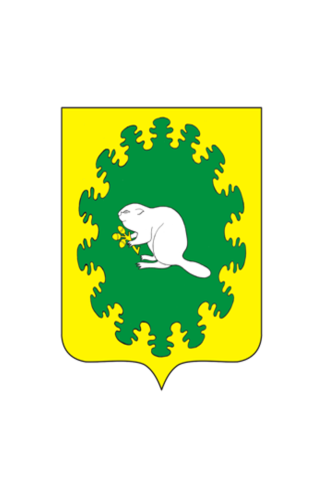 